ΔΕΛΤΙΟ ΤΥΠΟΥΘΕΜΑ : «ΑΠΟΚΑΤΑΣΤΑΣΗ ΛΑΚΚΩΝ ΕΠΙ ΑΣΦΑΛΤΟΥ»Κατά θέσεις ασφαλτοστρώσεις (επούλωση λάκκων) θα εκτελεστούν την Δευτέρα 28 Φεβρουαρίου, στο επαρχιακό δίκτυο Μεσσήνης – Πύλου - Ρωμανού από 08:00 π.μ. έως 13:00 μ.μ.Παρακαλούνται οι κάτοικοι των παραπάνω περιοχών να είναι ιδιαίτερα προσεκτικοί για την αποφυγή ατυχήματος.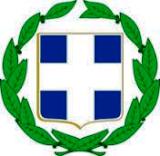 Καλαμάτα,        25 / 02 / 2022ΕΛΛΗΝΙΚΗ ΔΗΜΟΚΡΑΤΙΑΠΕΡΙΦΕΡΕΙΑ ΠΕΛΟΠΟΝΝΗΣΟΥΠΕΡΙΦΕΡΕΙΑΚΗ ΕΝΟΤΗΤΑ ΜΕΣΣΗΝΙΑΣΓΡΑΦΕΙΟ ΑΝΤΙΠΕΡΙΦΕΡΕΙΑΡΧΗ Ταχ. Δ/ση: Ψαρών 15, Καλαμάτα Ταχ. Κωδ.: 241 31✆ Τηλέφωνο: 27213 61422 E-mail: antiperiferiarxis@gmail.com Καλαμάτα,        25 / 02 / 2022